DZIENNIK ZAJĘĆDziennik zajęć realizowanych w ramach projektu pn.: „Rozwijamy umiejętności, potęgujemy zdolności,dodajemy pewności”współfinansowanego ze środków Europejskiego Funduszu Społecznego w ramach Regionalnego Programu Operacyjnego Województwa Mazowieckiego na lata 2014-2020Osi priorytetowej X „Edukacja dla rozwoju regionu”Działania 10.1 „Kształcenie i rozwój dzieci i młodzieży”Poddziałania 10.1.1„Edukacja ogólna (w tym w szkołach zawodowych)”Rok szkolny 2018/2019Nazwa i adres szkoły:………….....................................................................………................…Rodzaj zajęć: ……………………………..………………...............................……………........Liczba godzin w roku szkolnym: ….....…..……Nauczyciel prowadzący zajęcia: .............................................................................................HARMONOGRAM ZAJĘĆNależy dodać kolejne wiersze wg potrzeby.………………………………………………..………… podpis nauczyciela prowadzącego zajęcia………………………………………………………… podpis Koordynatora Szkolnego………………………………….……………………… podpis Dyrektora szkołyOpis programu zajęć(cele, zadania, treści)………………………………………………..………… podpis nauczyciela prowadzącego zajęciaLista obecności na zajęciach realizowanych w ramach projektupn.: „Rozwijamy umiejętności, potęgujemy zdolności, dodajemy pewności”Należy dodać kolejne wiersze wg potrzeby.Uwaga: Uczestnictwo ucznia/uczennicy w zajęciach potwierdza się znakiem X.Tematyka zajęćNależy dodać kolejne wiersze wg potrzeby.………………………………………………..………… podpis nauczyciela prowadzącego zajęciaRozliczenie realizacji zajęć:………………………………….……………………… podpis Dyrektora szkoły………………………………………………..………… podpis nauczyciela prowadzącego zajęcia………………………………………………………… podpis Koordynatora Szkolnego………………………………….……………………… podpis Dyrektora szkoły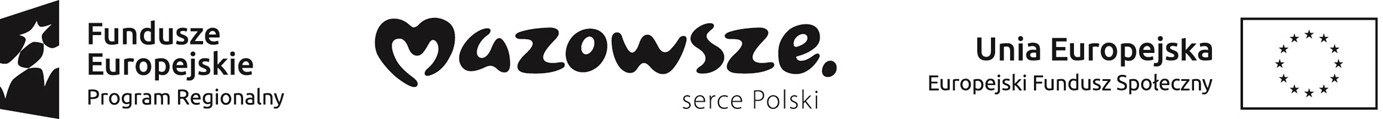 EWALUACJA(ocena przydatności i skuteczności przeprowadzonych zajęć w odniesieniu do założonych celów)Podpis prowadzącego zajęcia ……………………………HOSPITACJEProjekt współfinansowany z Europejskiego Funduszu Społecznegow ramach Regionalnego Programu Operacyjnego Województwa Mazowieckiego na lata 2014-2020Data realizacji zajęćw ramach ProjektuGodziny realizacji zajęćLiczba godzin zajęć(45 minut / 60 minut)Miejsce realizacjiDATADATADATADATADATADATADATADATADATADATADATADATADATADATADATADATADATALp.Imię i nazwisko ucznia/ uczennicyKl.123456789101112131415DataLiczba godzinLiczba uczestnikówTemat zajęć (treść)Podpis nauczycielaLp.DataTemat zajęćImię i nazwisko, tytuł służbowy hospitującego / wizytującegoPodpis